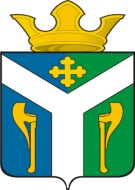 АДМИНИСТРАЦИЯ    УСТЬ – НИЦИНСКОГО СЕЛЬСКОГО ПОСЕЛЕНИЯПОСТАНОВЛЕНИЕ______________________________________________________    __________17.06.2016                                                                                                        № 255с. Усть – НицинскоеОб утверждении порядка формирования, утверждения и веденияпланов-графиков закупок для обеспечения муниципальных нуждУсть-Ницинского сельского поселенияВ соответствии с частью 5 статьи 21 федерального закона от 05.04.2013 № 44-ФЗ «О контрактной системе в сфере закупок товаров, работ, услуг для обеспечения государственных и муниципальных нужд», постановлением Правительства Российской Федерации от 05.06.2015 N 554 «О требованиях к формированию, утверждению и ведению плана-графика закупок товаров, работ, услуг для обеспечения нужд субъекта Российской Федерации и муниципальных нужд, а также о требованиях к форме плана-графика закупок товаров, работ, услуг», руководствуясь Уставом Усть-Ницинского сельского поселенияПОСТАНОВЛЯЮ:Утвердить порядок формирования, утверждения и ведения плана - графика закупок для обеспечения муниципальных нужд Усть-Ницинского сельского поселения (прилагается).Отделу экономики администрации  Усть-Ницинского сельского поселения в течение трех рабочих дней со дня утверждения настоящего постановления, разместить порядок формирования, утверждения и ведения плана-графика закупок для обеспечения муниципальных нужд Усть-Ницинского сельского поселения   в единой информационной системе в сфере закупок (www.zakupki.gov.ru).Разместить настоящее постановление на официальном сайте администрации   Усть-Ницинского сельского поселения в сети Интернет. Признать утратившим силу постановление администрации  Усть-Ницинского сельского поселения от 11.12.2015 № 289 «О порядке формирования, утверждения и ведения плана закупок для обеспечения муниципальных нужд Усть-Ницинского сельского поселения. Контроль над исполнением настоящего постановления возложить на специалиста 1 категории Дорошенко С.А.Глава Усть-Ницинского сельского поселения                                                                        К.Г.  Судакова ПРИЛОЖЕНИЕ                        к постановлению администрации   Усть-Ницинского сельского поселения                         от 17.06.2016 № 255Порядокформирования, утверждения и ведения плана-графика закупок для обеспечения муниципальных нужд  Усть-Ницинского сельского поселенияНастоящий порядок устанавливает требования к формированию, утверждению и ведению плана-графика закупок товаров, работ, услуг (далее - закупки) для обеспечения муниципальных нужд Усть-Ницинского сельского поселения в соответствии с федеральным законом от 05.04.2013 N 44-ФЗ "О контрактной системе в сфере закупок товаров, работ, услуг для обеспечения государственных и муниципальных нужд" (далее - федеральный закон), постановлением Правительства Российской Федерации от 05.06.2015 N 554 "О требованиях к формированию, утверждению и ведению плана-графика закупок товаров, работ, услуг для обеспечения нужд субъекта Российской Федерации и муниципальных нужд, а также о требованиях к форме плана-графика закупок товаров, работ, услуг".Планы-графики закупок утверждаются в течение 10 рабочих дней следующими заказчиками:муниципальными заказчиками, действующими от имени  Усть-Ницинского сельского поселения, - со дня доведения до соответствующего муниципального заказчика объема прав в денежном выражении на принятие и (или) исполнение обязательств в соответствии с бюджетным законодательством Российской Федерации;бюджетными учреждениями Усть-Ницинского сельского поселения, за исключением закупок, осуществляемых в соответствии с частями 2 и 6 статьи 15 Федерального закона, - со дня утверждения планов финансово-хозяйственной деятельности;автономными учреждениями  Усть-Ницинского сельского поселения в случае, предусмотренном частью 4 статьи 15 Федерального закона, - со дня заключения соглашений о предоставлении субсидий на осуществление капитальных вложений в объекты капитального строительства муниципальной собственности или приобретение объектов недвижимого имущества в муниципальную собственность (далее - субсидии). При этом в план-график закупок включаются только закупки, которые планируется осуществлять за счет субсидий;бюджетными, автономными учреждениями  Усть-Ницинского сельского поселения, осуществляющими закупки в рамках переданных им органами местного самоуправления  Усть-Ницинского сельского поселения полномочий муниципального заказчика по заключению и исполнению от имени  Усть-Ницинского сельского поселения муниципальных контрактов от лица указанных органов, в случаях, предусмотренных частью 6 статьи 15 федерального закона, - со дня доведения на соответствующий лицевой счет по переданным полномочиям объема прав в денежном выражении на принятие и (или) исполнение обязательств в соответствии с бюджетным законодательством Российской Федерации.      3. Планы-графики закупок для обеспечения муниципальных нужд Усть-Ницинского сельского поселения  формируются заказчиками, указанными в пункте 2 настоящего порядка, ежегодно на очередной финансовый год в соответствии с планом закупок в следующие сроки:        1) 	заказчики, указанные в подпункте 1 пункта 2 настоящего порядка, - в сроки, установленные главными распорядителями средств местного  Усть-Ницинского сельского поселения, но не позднее срока, установленного пунктом 2 настоящего порядка, с учетом следующих положений:формируют планы-графики закупок после внесения проекта решения Думы Усть-Ницинского сельского поселения  о бюджете на рассмотрение Думы  Усть-Ницинского сельского поселения;утверждают сформированные планы-графики закупок после их уточнения (при необходимости) и доведения до соответствующего муниципального заказчика объема прав в денежном выражении на принятие и (или) исполнение обязательств в соответствии с бюджетным законодательством Российской Федерации;       2)	заказчики, указанные в подпункте 2 пункта 2 настоящего порядка, - в сроки, установленные органами, осуществляющими функции и полномочия их учредителя, но не позднее сроков, установленного пунктом 2 настоящего Порядка:формируют планы-графики закупок после внесения проекта решения Думы  Усть-Ницинского сельского поселения о бюджете на рассмотрение Думы  Усть-Ницинского сельского поселения;утверждают планы-графики закупок после их уточнения (при необходимости) и утверждения планов финансово-хозяйственной деятельности;       3)	заказчики, указанные в подпункте 3 пункта 2 настоящего порядка: формируют планы-графики закупок после внесения проекта решения Думы Усть-Ницинского сельского поселения о бюджете на рассмотрение Думы  Усть-Ницинского сельского поселения;утверждают планы-графики закупок после их уточнения (при необходимости) и заключения соглашений о предоставлении субсидий;       4)	заказчики, указанные в подпункте 4 пункта 2 настоящего порядка: формируют планы-графики закупок после внесения проекта решения Думы Усть-Ницинского сельского поселения о бюджете на рассмотрение Думы  Усть-Ницинского сельского поселения; утверждают планы-графики закупок после их уточнения (при необходимости) и заключения соглашений о передаче указанным юридическим лицам соответствующими муниципальными органами  Усть-Ницинского сельского поселения, являющимися муниципальными заказчиками, полномочий муниципального заказчика на заключение и исполнение муниципальных контрактов от лица указанных органов.       4.	Формирование, утверждение и ведение планов-графиков закупок заказчиками, указанными в подпункте 4 пункта 2 настоящего порядка, осуществляется от лица соответствующих органов местного самоуправления, передавших этим заказчикам свои полномочия.       5.	В план-график закупок включается перечень товаров, работ, услуг, закупка которых осуществляется путем проведения конкурса (открытого конкурса, конкурса с ограниченным участием, двухэтапного конкурса, закрытого конкурса, закрытого конкурса с ограниченным участием, закрытого двухэтапного конкурса), аукциона (аукциона в электронной форме, закрытого аукциона), запроса котировок, запроса предложений, закупки у единственного поставщика (исполнителя, подрядчика), а также путем определения поставщика (подрядчика, исполнителя) способом, устанавливаемым Правительством Российской Федерации в соответствии со статьей 111 федерального закона.       6.	В план-график закупок включается информация о закупках, об осуществлении которых размещаются извещения либо направляются приглашения принять участие в определении поставщика (подрядчика, исполнителя) в установленных федеральным законом случаях в течение года, на который утвержден план-график закупок, а также о закупках у единственного поставщика (подрядчика, исполнителя), контракты с которым планируются к заключению в течение года, на который утвержден план- график закупок.       7.    В случае если период осуществления закупки, включаемой в план-график закупок заказчиков, указанных в пункте 2 настоящего порядка, в соответствии с бюджетным законодательством Российской Федерации превышает срок, на который утверждается план-график закупок, в план-график закупок также включаются сведения о закупке на весь срок исполнения контракта.       8.    Заказчики, указанные в пункте 2 настоящего порядка, ведут планы-графики закупок в соответствии с положениями Федерального закона и настоящего порядка Внесение изменений в планы-графики закупок осуществляется в случае внесения изменений в план закупок, а также в следующих случаях:изменение объема и (или) стоимости планируемых к приобретению товаров, работ, услуг, выявленное в результате подготовки к осуществлению закупки, вследствие чего поставка товаров, выполнение работ, оказание услуг в соответствии с начальной (максимальной) ценой контракта, предусмотренной планом-графиком закупок, становится невозможной;изменение планируемой даты начала осуществления закупки, сроков и (или) периодичности приобретения товаров, выполнения работ, оказания услуг, способа определения поставщика (подрядчика, исполнителя), этапов оплаты и (или) размера аванса, срока исполнения контракта;отмена заказчиком закупки, предусмотренной планом-графиком закупок;образовавшаяся экономия от использования в текущем финансовом году бюджетных ассигнований в соответствии с законодательством Российской Федерации;выдача предписания органами контроля, определенными статьей 99 Федерального закона, в том числе об аннулировании процедуры определения поставщиков (подрядчиков, исполнителей);реализация решения, принятого заказчиком по итогам обязательного общественного обсуждения закупки;возникновение обстоятельств, предвидеть которые на дату утверждения плана-графика закупок было невозможно;повторное осуществление закупок товаров, работ, услуг в случаях, предусмотренных законодательством Российской Федерации.       9.     Внесение изменений в план-график закупок по каждому объекту закупки осуществляется не позднее чем за 10 дней до дня размещения в единой информационной системе в сфере закупок, а до ввода ее в эксплуатацию - на официальном сайте Российской Федерации в информационно- телекоммуникационной сети Интернет для размещения информации о размещении заказов на поставки товаров, выполнение работ, оказание услуг (www.zakupki.gov.ru) извещения об осуществлении закупки, направления приглашения принять участие в определении поставщика (подрядчика, исполнителя), за исключением случая, указанного в пункте 10 настоящего порядка, а в случае, если в соответствии с федеральным законом не предусмотрено размещение извещения об осуществлении закупки или направление приглашения принять участие в определении поставщика (подрядчика, исполнителя), - до даты заключения контракта       10.   В случае осуществления закупок путем проведения запроса котировок в целях оказания гуманитарной помощи либо ликвидации последствий чрезвычайных ситуаций природного или техногенного характера в соответствии со статьей 82 федерального закона внесение изменений в план-график закупок осуществляется в день направления запроса о предоставлении котировок участникам закупок, а в случае осуществления закупки у единственного поставщика (подрядчика, исполнителя) в соответствии с пунктами 9 и 28 части 1 статьи 93 федерального закона - не позднее чем за один день до даты заключения контракта.       11.   План-график закупок содержит приложения, содержащие обоснования в отношении каждого объекта закупки, подготовленные в порядке, установленном Правительством Российской Федерации в соответствии с частью 7 статьи 18 федерального закона, в том числе:               обоснование начальной (максимальной) цены контракта или цены контракта, заключаемого с единственным поставщиком (подрядчиком, исполнителем), определяемых в соответствии со статьей 22 федерального закона;                обоснование способа определения поставщика (подрядчика, исполнителя) в соответствии с главой 3 федерального закона, в том числе дополнительные требования к участникам закупки (при наличии таких требований), установленные в соответствии с частью 2 статьи 31 федерального закона.        12.    Информация, включаемая в план-график закупок, должна соответствовать показателям плана закупок, в том числе:соответствие включаемых в план-график закупок идентификационных кодов закупок идентификационному коду закупки, включенному в план закупок;соответствие включаемой в план-график закупок информации о начальных (максимальных) ценах контрактов, ценах контрактов, заключаемых с единственным поставщиком (подрядчиком, исполнителем), и об объемах финансового обеспечения (планируемых платежей) для осуществления закупок на соответствующий финансовый год включенной в план закупок информации об объеме финансового обеспечения (планируемых платежей) для осуществления закупки на соответствующий финансовый год.       13.    План-график закупок формируется, ведется и утверждается лицами, указанными в пункте 2 настоящего порядка, по форме и в соответствии с постановлением Правительства Российской Федерации от 05.06.2015 N 554 "О требованиях к формированию, утверждению и ведению плана-графика закупок товаров, работ, услуг для обеспечения нужд субъекта Российской Федерации и муниципальных нужд, а также требованиях к форме плана-графика закупок товаров, работ, услуг".